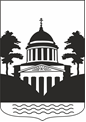                                                                                                                                                                                      Проект Российская ФедерацияНовгородская областьСОВЕТ ДЕПУТАТОВ ЛЮБЫТИНСКОГО СЕЛЬСКОГО ПОСЕЛЕНИЯР Е Ш Е Н И ЕОб исполнении бюджета Любытинского  сельскогопоселения за  2018 год Совет депутатов сельского поселенияРЕШИЛ:         1.Утвердить отчет об исполнении бюджета сельского поселения  за 2018 год по доходам в сумме  25 миллионов  266 тысяч  299 рублей 63 копейки и по расходам в сумме  24 миллиона  352  тысячи  975  рублей   46  копеек с превышением доходов над расходами  в сумме 913  тысяч  324 рубля  17 копеек  и со следующими показателями:	по доходам  бюджета Любытинского сельского поселения по кодам классификации доходов бюджетов за 2018 год согласно приложению 1 к настоящему решению:по расходам бюджета Любытинского сельского поселения за 2018 год по ведомственной структуре расходов бюджета сельского поселения   согласно приложению 2 к настоящему решению:по расходам бюджета Любытинского сельского поселения за 2018 год  по разделам и подразделам классификации расходов бюджетов  согласно приложению 3 к настоящему решению;	по источникам  финансирования дефицита бюджета Любытинского сельского поселения за 2018 год по кодам классификации источников финансирования дефицитов бюджетов  согласно приложению 4 к настоящему решению:  2. Опубликовать решение в «Официальном вестнике поселения» и разместить на  официальном сайте Администрации Любытинского муниципального района в информационно - коммуникационной сети  Интернет.Проект внес:Глава  Администрациимуниципального  района                                                                А.А.Устинов   Разработчик:Председатель комитета финансовАдминистрации муниципального района                                      О.В.НовиковаСогласовано:Заведующая отделом правового обеспеченияи работы с населением Администрациимуниципального района                                                                  О.В.СтепановаРазослать: комитет финансов Администрации Любытинского муниципального района, контрольно-счетная палата, отдел по работе с территориейПри проведении первичной антикоррупционной экспертизы данного проекта, способствующих созданию условий для коррупции, не выявлено.Разработчик:Председатель комитетафинансов района                                                                                О.В.Новикова№ 57, вторник 12 марта 2019 годар.п. ЛюбытиноПриложение 1Приложение 1Приложение 1Приложение 1Приложение 1к решению Совета депутатов к решению Совета депутатов к решению Совета депутатов к решению Совета депутатов к решению Совета депутатов Любытинского сельского поселенияЛюбытинского сельского поселенияЛюбытинского сельского поселенияЛюбытинского сельского поселенияЛюбытинского сельского поселения     "Об исполнении бюджета Любытинского      "Об исполнении бюджета Любытинского      "Об исполнении бюджета Любытинского      "Об исполнении бюджета Любытинского      "Об исполнении бюджета Любытинского сельского поселения за 2018 год"сельского поселения за 2018 год"сельского поселения за 2018 год"сельского поселения за 2018 год"сельского поселения за 2018 год"Доходы  бюджета Любытинского сельского поселения  за  2018 годДоходы  бюджета Любытинского сельского поселения  за  2018 годДоходы  бюджета Любытинского сельского поселения  за  2018 годДоходы  бюджета Любытинского сельского поселения  за  2018 годДоходы  бюджета Любытинского сельского поселения  за  2018 годДоходы  бюджета Любытинского сельского поселения  за  2018 годДоходы  бюджета Любытинского сельского поселения  за  2018 годпо кодам классификации доходов  бюджета по кодам классификации доходов  бюджета по кодам классификации доходов  бюджета по кодам классификации доходов  бюджета по кодам классификации доходов  бюджета по кодам классификации доходов  бюджета по кодам классификации доходов  бюджета (в рублях)Наименование показателяКод  бюджетной классификацииКод  бюджетной классификацииКод  бюджетной классификацииКод  бюджетной классификацииКод  бюджетной классификацииКассовое исполнениеНаименование показателяКод  бюджетной классификацииКод  бюджетной классификацииКод  бюджетной классификацииКод  бюджетной классификацииКод  бюджетной классификацииКассовое исполнениеНаименование показателяКод  бюджетной классификацииКод  бюджетной классификацииКод  бюджетной классификацииКод  бюджетной классификацииКод  бюджетной классификацииКассовое исполнениеНаименование показателяадминистратора поступленийдоходов бюджета поселениядоходов бюджета поселениядоходов бюджета поселениядоходов бюджета поселенияКассовое исполнение1233334Доходы бюджета - всего25 266 299,63в том числе:Федеральное казначейство100000000000000000000000000000000000000000000000000000000000000000000004 276 316,59НАЛОГОВЫЕ И НЕНАЛОГОВЫЕ ДОХОДЫ100100000000000000001000000000000000010000000000000000100000000000000004 276 316,59НАЛОГИ НА ТОВАРЫ (РАБОТЫ, УСЛУГИ), РЕАЛИЗУЕМЫЕ НА ТЕРРИТОРИИ РОССИЙСКОЙ ФЕДЕРАЦИИ100103000000000000001030000000000000010300000000000000103000000000000004 276 316,59Акцизы по подакцизным товарам (продукции), производимым на территории Российской Федерации100103020000100001101030200001000011010302000010000110103020000100001104 276 316,59Доходы от уплаты акцизов на дизельное топливо, подлежащие распределению между бюджетами субъектов Российской Федерации и местными бюджетами с учетом установленных дифференцированных нормативов отчислений в местные бюджеты100103022300100001101030223001000011010302230010000110103022300100001101 905 378,38Доходы от уплаты акцизов на моторные масла для дизельных и (или) карбюраторных (инжекторных) двигателей, подлежащие распределению между бюджетами субъектов Российской Федерации и местными бюджетами с учетом установленных дифференцированных нормативов отчислений в местные бюджеты1001030224001000011010302240010000110103022400100001101030224001000011018 350,06Доходы от уплаты акцизов на автомобильный бензин, подлежащие распределению между бюджетами субъектов Российской Федерации и местными бюджетами с учетом установленных дифференцированных нормативов отчислений в местные бюджеты100103022500100001101030225001000011010302250010000110103022500100001102 779 501,00Доходы от уплаты акцизов на прямогонный бензин, подлежащие распределению между бюджетами субъектов Российской Федерации и местными бюджетами с учетом установленных дифференцированных нормативов отчислений в местные бюджеты10010302260010000110-426 912,85Федеральная налоговая служба182000000000000000006 532 068,76НАЛОГОВЫЕ И НЕНАЛОГОВЫЕ ДОХОДЫ182100000000000000006 532 068,76НАЛОГИ НА ПРИБЫЛЬ, ДОХОДЫ18210100000000000000829 497,05Налог на доходы физических лиц18210102000010000110829 497,05Налог на доходы физических лиц с доходов, источником которых является налоговый агент, за исключением доходов, в отношении которых исчисление и уплата налога осуществляются в соответствии со статьями 227, 227.1 и 228 Налогового кодекса Российской Федерации18210102010010000110816 635,15Налог на доходы физических лиц с доходов, полученных от осуществления деятельности физическими лицами, зарегистрированными в качестве индивидуальных предпринимателей, нотариусов, занимающихся частной практикой, адвокатов, учредивших адвокатские кабинеты, и других лиц, занимающихся частной практикой в соответствии со статьей 227 Налогового кодекса Российской Федерации182101020200100001103 153,22Налог на доходы физических лиц с доходов, полученных физическими лицами в соответствии со статьей 228 Налогового кодекса Российской Федерации182101020300100001109 708,68НАЛОГИ НА ИМУЩЕСТВО182106000000000000005 702 571,71Налог на имущество физических лиц18210601000000000110821 603,69Налог на имущество физических лиц, взимаемый по ставкам, применяемым к объектам налогообложения, расположенным в границах сельских поселений18210601030100000110821 603,69Земельный налог182106060000000001104 880 968,02Земельный налог с организаций182106060300000001101 411 193,66Земельный налог с организаций, обладающих земельным участком, расположенным в границах сельских поселений182106060331000001101 411 193,66Земельный налог с физических лиц182106060400000001103 469 774,36Земельный налог с физических лиц, обладающих земельным участком, расположенным в границах сельских поселений182106060431000001103 469 774,36Администрация Любытинского  муниципального района70300000000000000000167 584,99НАЛОГОВЫЕ И НЕНАЛОГОВЫЕ ДОХОДЫ70310000000000000000145 737,19ДОХОДЫ ОТ ИСПОЛЬЗОВАНИЯ ИМУЩЕСТВА, НАХОДЯЩЕГОСЯ В ГОСУДАРСТВЕННОЙ И МУНИЦИПАЛЬНОЙ СОБСТВЕННОСТИ7031110000000000000019 024,75Доходы, получаемые в виде арендной либо иной платы за передачу в возмездное пользование государственного и муниципального имущества (за исключением имущества бюджетных и автономных учреждений, а также имущества государственных и муниципальных унитарных предприятий, в том числе казенных)7031110500000000012019 024,75Доходы от сдачи в аренду имущества, находящегося в оперативном управлении органов государственной власти, органов местного самоуправления, государственных внебюджетных фондов и созданных ими учреждений (за исключением имущества бюджетных и автономных учреждений)7031110503000000012019 024,75Доходы от сдачи в аренду имущества, находящегося в оперативном управлении органов управления сельских поселений и созданных ими учреждений (за исключением имущества муниципальных бюджетных и автономных учреждений)7031110503510000012019 024,75ДОХОДЫ ОТ ОКАЗАНИЯ ПЛАТНЫХ УСЛУГ (РАБОТ) И КОМПЕНСАЦИИ ЗАТРАТ ГОСУДАРСТВА7031130000000000000030 729,37Доходы от компенсации затрат государства7031130200000000013030 729,37Прочие доходы от компенсации затрат государства7031130299000000013030 729,37Прочие доходы от компенсации затрат бюджетов сельских поселений7031130299510000013030 729,37ДОХОДЫ ОТ ПРОДАЖИ МАТЕРИАЛЬНЫХ И НЕМАТЕРИАЛЬНЫХ АКТИВОВ7031140000000000000090 585,93Доходы от реализации имущества, находящегося в государственной и муниципальной собственности (за исключением движимого имущества бюджетных и автономных учреждений, а также имущества государственных и муниципальных унитарных предприятий, в том числе казенных)703114020000000000006 204,00Доходы от реализации имущества, находящегося в собственности сельских поселений (за исключением движимого имущества муниципальных бюджетных и автономных учреждений, а также имущества муниципальных унитарных предприятий, в том числе казенных), в части реализации основных средств по указанному имуществу703114020501000004106 204,00Доходы от реализации иного имущества, находящегося в собственности сельских поселений (за исключением имущества муниципальных бюджетных и автономных учреждений, а также имущества муниципальных унитарных предприятий, в том числе казенных), в части реализации основных средств по указанному имуществу703114020531000004106 204,00Доходы от продажи земельных участков, находящихся в государственной и муниципальной собственности7031140600000000043084 381,93Доходы от продажи земельных участков, государственная собственность на которые разграничена (за исключением земельных участков бюджетных и автономных учреждений)7031140602000000043084 381,93Доходы от продажи земельных участков, находящихся в собственности сельских поселений (за исключением земельных участков муниципальных бюджетных и автономных учреждений)7031140602510000043084 381,93ШТРАФЫ, САНКЦИИ, ВОЗМЕЩЕНИЕ УЩЕРБА703116000000000000005 397,14Денежные взыскания (штрафы) за нарушение законодательства Российской Федерации о контрактной системе в сфере закупок товаров, работ, услуг для обеспечения государственных и муниципальных нужд703116330000000001405 397,14Денежные взыскания (штрафы) за нарушение законодательства Российской Федерации о контрактной системе в сфере закупок товаров, работ, услуг для обеспечения государственных и муниципальных нужд для нужд сельских поселений703116330501000001405 397,14БЕЗВОЗМЕЗДНЫЕ ПОСТУПЛЕНИЯ7032000000000000000021 847,80ПРОЧИЕ БЕЗВОЗМЕЗДНЫЕ ПОСТУПЛЕНИЯ7032070000000000000021 847,80Прочие безвозмездные поступления в бюджеты сельских поселений7032070500010000018021 847,80Прочие безвозмездные поступления в бюджеты сельских поселений7032070503010000018021 847,80Комитет финансов Администрации Любытинского муниципального района 7920000000000000000014 290 329,29БЕЗВОЗМЕЗДНЫЕ ПОСТУПЛЕНИЯ7922000000000000000014 290 329,29БЕЗВОЗМЕЗДНЫЕ ПОСТУПЛЕНИЯ ОТ ДРУГИХ БЮДЖЕТОВ БЮДЖЕТНОЙ СИСТЕМЫ РОССИЙСКОЙ ФЕДЕРАЦИИ7922020000000000000014 290 329,29Дотации бюджетам бюджетной системы Российской Федерации7922021000000000015112 236 000,00Дотации на выравнивание бюджетной обеспеченности7922021500100000015112 236 000,00Дотации бюджетам сельских поселений на выравнивание бюджетной обеспеченности7922021500110000015112 236 000,00Субсидии бюджетам бюджетной системы Российской Федерации (межбюджетные субсидии)792202200000000001511 861 129,29Субсидии бюджетам на поддержку государственных программ субъектов Российской Федерации и муниципальных программ формирования современной городской среды79220225555000000151891 513,98Субсидии бюджетам сельских поселений на поддержку государственных программ субъектов Российской Федерации и муниципальных программ формирования современной городской среды79220225555100000151891 513,98Прочие субсидии79220229999000000151969 615,31Прочие субсидии бюджетам сельских поселений79220229999100000151969 615,31Субвенции бюджетам бюджетной системы Российской Федерации79220230000000000151193 200,00Субвенции бюджетам на осуществление первичного воинского учета на территориях, где отсутствуют военные комиссариаты79220235118000000151193 200,00Субвенции бюджетам сельских поселений на осуществление первичного воинского учета на территориях, где отсутствуют военные комиссариаты79220235118100000151193 200,00                                                                                                                Приложение 2                                                                                                                Приложение 2                                                                                                                Приложение 2                                                                                                                Приложение 2                                                                                                                Приложение 2                                                                                                                Приложение 2                                                                                                                Приложение 2к решению Совета депутатов Любытинского сельского поселения "Об исполнении  бюджета Любытинского сельского поселения за 2018 год"к решению Совета депутатов Любытинского сельского поселения "Об исполнении  бюджета Любытинского сельского поселения за 2018 год"к решению Совета депутатов Любытинского сельского поселения "Об исполнении  бюджета Любытинского сельского поселения за 2018 год"Расходы бюджета Любытинского сельского поселения за 2018 год                                                                                                                                                   по ведомственной структуре расходов бюджета сельского поселения                                                                                        Расходы бюджета Любытинского сельского поселения за 2018 год                                                                                                                                                   по ведомственной структуре расходов бюджета сельского поселения                                                                                        Расходы бюджета Любытинского сельского поселения за 2018 год                                                                                                                                                   по ведомственной структуре расходов бюджета сельского поселения                                                                                        Расходы бюджета Любытинского сельского поселения за 2018 год                                                                                                                                                   по ведомственной структуре расходов бюджета сельского поселения                                                                                        Расходы бюджета Любытинского сельского поселения за 2018 год                                                                                                                                                   по ведомственной структуре расходов бюджета сельского поселения                                                                                        Расходы бюджета Любытинского сельского поселения за 2018 год                                                                                                                                                   по ведомственной структуре расходов бюджета сельского поселения                                                                                        Расходы бюджета Любытинского сельского поселения за 2018 год                                                                                                                                                   по ведомственной структуре расходов бюджета сельского поселения                                                                                        (в рублях)НаименованиеВедРЗПрЦСРВРКассовое исполнениеАдминистрация Любытинского муниципального района70324 240 975,46Общегосударственные вопросы70301820 974,04Функционирование законодательных (представительных) органов государственной власти и представительных органов муниципальных образований70301035 000,00Совет депутатов муниципального образования703010393 0 00 000005 000,00Расходы на обеспечение деятельности Совета депутатов муниципального образования703010393 1 00 010005 000,00Иные закупки товаров, работ и услуг для обеспечения государственных (муниципальных) нужд703010393 1 00 010002405 000,00Прочая закупка товаров, работ и услуг703010393 1 00 010002445 000,00Другие общегосударственные вопросы7030113815 974,04 Расходы для выполнения других общегосударственных вопросов703011396 0 00 0000038 673,00Членские взносы в ассоциацию поселений703011396 1 00 8221038 673,00Уплата налогов, сборов и иных платежей703011396 1 00 8221085038 673,00Уплата иных платежей703011396 1 00 8221085338 673,00Расходы по обеспечению деятельности  муниципального образования, не отнесенные к программам  муниципального образования703011397 0 00 00000777 301,04Расходы на выполнение решений по судебным актам703011397 1 00 83210557 075,34Иные закупки товаров, работ и услуг для обеспечения государственных (муниципальных) нужд703011397 1 00 83210240169 537,84Прочая закупка товаров, работ и услуг703011397 1 00 83210244169 537,84Бюджетные инвестиции703011397 1 00 83210410322 537,50Бюджетные инвестиции в объекты капитального строительства государственной (муниципальной) собственности703011397 1 00 83210414322 537,50Исполнение судебных актов703011397 1 00 8321083015 000,00Исполнение судебных актов Российской Федерации и мировых соглашений по возмещению причиненного вреда703011397 1 00 8321083115 000,00Уплата налогов, сборов и иных платежей703011397 1 00 8321085050 000,00Уплата иных платежей703011397 1 00 8321085350 000,00Прочие расходы на выполнение функций органов местного самоуправления 703011397 1 00 83220220 225,70Иные закупки товаров, работ и услуг для обеспечения государственных (муниципальных) нужд703011397 1 00 83220240172 925,70Прочая закупка товаров, работ и услуг703011397 1 00 83220244172 925,70Уплата налогов, сборов и иных платежей703011397 1 00 8322085047 300,00Уплата прочих налогов, сборов703011397 1 00 8322085246 586,76Уплата иных платежей703011397 1 00 83220853713,24Национальная оборона70302193 200,00Мобилизационная и вневойсковая подготовка7030203193 200,00Расходы на осуществление первичного воинского учета703020382 0 00 00000193 200,00Осуществление первичного воинского учета на территориях, где отсутствуют военные комиссариаты703020382 1 00 51180193 200,00Расходы на выплаты персоналу государственных (муниципальных) органов703020382 1 00 51180120188 000,00Фонд оплаты труда государственных (муниципальных) органов703020382 1 00 51180121145 300,00Взносы по обязательному социальному страхованию на выплаты денежного содержания и иные выплаты работникам государственных (муниципальных) органов703020382 1 00 5118012942 700,00Иные закупки товаров, работ и услуг для обеспечения государственных (муниципальных) нужд703020382 1 00 511802405 200,00Прочая закупка товаров, работ и услуг703020382 1 00 511802445 200,00Национальная безопасность и правоохранительная деятельность70303123 741,00Обеспечение пожарной безопасности7030310123 741,00Муниципальная программа  «Благоустройство  территории Любытинского сельского поселения на 2016-2020 годы»703031001 0 00 00000123 741,00Подпрограмма "Озеленение, уборка мусора, пожарная безопасность на территории Любытинского сельского поселения"  муниципальной программы "Благоустройство территории Любытинского сельского поселения на 2016-2020 годы"703031001 1 00 00000123 741,00Приведение территории Любытинского сельского поселения в соответствие с  требованиями санитарно-эпидемиологических и экологических норм703031001 1 02 00000123 741,00Реализация прочих мероприятий по озеленению, уборке мусора, пожарной безопасности на  территории поселения в рамках муниципальной программы "Благоустройство территории Любытинского сельского поселения на 2016-2020 годы"703031001 1 02 99990123 741,00Иные закупки товаров, работ и услуг для обеспечения государственных (муниципальных) нужд703031001 1 02 99990240123 741,00Прочая закупка товаров, работ и услуг703031001 1 02 99990244123 741,00Национальная экономика703046 285 874,43Дорожное хозяйство (дорожные фонды)70304096 042 904,43Муниципальная программа  «Благоустройство  территории Любытинского сельского поселения на 2016-2020 годы»703040901 0 00 000006 042 904,43Подпрограмма "Содержание, текущий и капитальный ремонт дорог  Любытинского сельского поселения"  муниципальной программы "Благоустройство территории Любытинского сельского поселения на 2016-2020 годы"703040901 3 00 000006 042 904,43Обеспечение надлежащего содержания дорожной сети703040901 3 01 000006 042 904,43Субсидии бюджетам городских и сельских поселений на формирование муниципальных дорожных фондов703040901 3 01 71520872 420,80Иные закупки товаров, работ и услуг для обеспечения государственных (муниципальных) нужд703040901 3 01 71520240872 420,80Прочая закупка товаров, работ и услуг703040901 3 01 71520244872 420,80Субсидии бюджетам городских и сельских поселений на софинансирование расходов по реализации правовых актов Правительства Новгородской абласти по вопросам проектирования, строительства, реконструкции, капитального ремонта и ремонта автомобильных дорог общего пользования местного значения на 2018 год703040901 3 01 7154043 043,49Иные закупки товаров, работ и услуг для обеспечения государственных (муниципальных) нужд703040901 3 01 7154024043 043,49Прочая закупка товаров, работ и услуг703040901 3 01 7154024443 043,49Содержание действующей сети автомобильных дорог (общего и необщего пользования) местного значения в границах населенных пунктов муниципальных образований и искусственных сооружений на них703040901 3 01 832403 532 681,84Иные закупки товаров, работ и услуг для обеспечения государственных (муниципальных) нужд703040901 3 01 832402403 532 681,84Прочая закупка товаров, работ и услуг703040901 3 01 832402443 532 681,84Обеспечение мероприятий в  части ремонта действующей сети автомобильных дорог (общего и необщего пользования) местного значения в границах населенных пунктов муниципальных образований и искусственных сооружений на них703040901 3 01 881101 548 406,63Иные закупки товаров, работ и услуг для обеспечения государственных (муниципальных) нужд703040901 3 01 881102401 548 406,63Прочая закупка товаров, работ и услуг703040901 3 01 881102441 548 406,63Софинансирование субсидии бюджетам городских и сельских поселений на формирование муниципальных дорожных фондов703040901 3 01 S152045 916,88Иные закупки товаров, работ и услуг для обеспечения государственных (муниципальных) нужд703040901 3 01 S152024045 916,88Прочая закупка товаров, работ и услуг703040901 3 01 S152024445 916,88Софинансирование субсидии бюджетам городских и сельских поселений на софинансирование расходов по реализации правовых актов Правительства Новгородской абласти по вопросам проектирования, строительства, реконструкции, капитального ремонта и ремонта автомобильных дорог общего пользования местного значения на 2018 год703040901 3 01 S1540434,79Иные закупки товаров, работ и услуг для обеспечения государственных (муниципальных) нужд703040901 3 01 S1540240434,79Прочая закупка товаров, работ и услуг703040901 3 01 S1540244434,79Другие вопросы в области национальной экономики7030412242 970,00Расходы по обеспечению деятельности  муниципального образования, не отнесенные к программам  муниципального образования703041297 0 00 00000242 970,00Мероприятия по формированию и оценке земельных участков, находящихся в собственности сельского поселения703041297 1 00 83200213 000,00Иные закупки товаров, работ и услуг для обеспечения государственных (муниципальных) нужд703041297 1 00 83200240213 000,00Прочая закупка товаров, работ и услуг703041297 1 00 83200244213 000,00Мероприятия в части полномочий градостроительной деятельности703041297 1 00 8325029 970,00Иные закупки товаров, работ и услуг для обеспечения государственных (муниципальных) нужд703041297 1 00 8325024029 970,00Прочая закупка товаров, работ и услуг703041297 1 00 8325024429 970,00Жилищно-коммунальное хозяйство7030516 582 944,60Жилищное хозяйство7030501165 000,00Расходы по обеспечению деятельности  муниципального образования, не отнесенные к программам муниципального образования703050197 0 00 00000165 000,00Расходы на выполнение решений по судебным актам703050197 0 00 00000165 000,00Иные закупки товаров, работ и услуг для обеспечения государственных (муниципальных) нужд703050197 0 00 00000240165 000,00Прочая закупка товаров, работ и услуг703050197 0 00 00000244165 000,00Коммунальное хозяйство70305022 645 350,22Расходы по обеспечению деятельности  муниципального образования, не отнесенные к программам  муниципального образования703050297 0 00 000002 645 350,22Выполнение мероприятий по обслуживанию газораспределительной сети703050297 1 00 83390353 350,22Иные закупки товаров, работ и услуг для обеспечения государственных (муниципальных) нужд703050297 1 00 83390240353 350,22Прочая закупка товаров, работ и услуг703050297 1 00 83390244353 350,22Компенсация затрат организациям, оказывающим гражданам услуги общих отделений бань703050297 1 00 880402 292 000,00Субсидии юридическим лицам (кроме некомерческих организаций), индивидуальным предпринимателям, физическим лицам-производителям товаров, работ , услуг703050297 1 00 880408102 292 000,00Субсидии на возмещение недополученных доходов и (или) возмещение фактически понесенных затрат в связи с производством (реализацией) товаров, выполнением работ, оказанием услуг703050297 1 00 880408112 292 000,00Благоустройство703050313 772 594,38Муниципальная программа  «Благоустройство  территории Любытинского сельского поселения на 2016-2020 годы»703050301 0 00 0000013 772 594,38Подпрограмма "Озеленение, уборка мусора, пожарная безопасность на территории Любытинского сельского поселения"  муниципальной программы "Благоустройство территории Любытинского сельского поселения на 2016-2020 годы"703050301 1 00 000004 134 390,60Приведение территории Любытинского сельского поселения в соответствие с нормативными требованиями, предъявляемыми к озеленению703050301 1 01 000001 717 614,09Реализация мероприятий по благоустройству территории поселения в рамках муниципальной программы  "Благоустройство территории Любытинского сельского поселения на 2016-2020 годы"703050301 1 01 832701 717 614,09Иные закупки товаров, работ и услуг для обеспечения государственных (муниципальных) нужд703050301 1 01 832702401 717 614,09Прочая закупка товаров, работ и услуг703050301 1 01 832702441 717 614,09Приведение территории Любытинского сельского поселения в соответствие с  требованиями санитарно-эпидемиологических и экологических норм703050301 1 02 000002 416 776,51Реализация прочих мероприятий по озеленению, уборке мусора, пожарной безопасности на  территории поселения в рамках муниципальной программы "Благоустройство территории Любытинского сельского поселения на 2016-2020 годы"703050301 1 02 999902 262 625,49Иные закупки товаров, работ и услуг для обеспечения государственных (муниципальных) нужд703050301 1 02 999902402 262 625,49Прочая закупка товаров, работ и услуг703050301 1 02 999902442 262 625,49Субсидии бюджетам городских и сельских поселений Новгородской области на поддержку реализации проектов территориальных общественных самоуправлений, включенных в муниципальные программы развития территорий703050301 1 02 7209054 151,02Иные закупки товаров, работ и услуг для обеспечения государственных (муниципальных) нужд703050301 1 02 7209024054 151,02Прочая закупка товаров, работ и услуг703050301 1 02 7209024454 151,02Софинансирование субсидии бюджетам городских и сельских поселений Новгородской области на поддержку реализации проектов территориальных общественных самоуправлений, включенных в муниципальные программы развития территорий703050301 1 02 S2090100 000,00Иные закупки товаров, работ и услуг для обеспечения государственных (муниципальных) нужд703050301 1 02 S2090240100 000,00Прочая закупка товаров, работ и услуг703050301 1 02 S2090244100 000,00Подпрограмма "Уличное освещение территории Любытинского сельского поселения"  муниципальной программы "Благоустройство территории Любытинского сельского поселения на 2016-2020 годы"703050301 2 00 000008 501 963,00организация освещения улиц Любытинского сельского поселения в целях улучшения условий проживания жителей703050301 2 01 000008 501 963,00Реализация прочих мероприятий по уличному освещению  территории поселения в рамках муниципальной программы "Благоустройство территории Любытинского сельского поселения на 2016-2020 годы"703050301 2 01 999908 501 963,00Иные закупки товаров, работ и услуг для обеспечения государственных (муниципальных) нужд703050301 2 01 999902408 501 963,00Прочая закупка товаров, работ и услуг703050301 2 01 999902448 501 963,00Муниципальная программа "Формирование современной городской среды на территории  Любытинского сельского поселения  на 2018 -2022 годы"  703050303 0 00 000001 136 240,78Благоустройство  дворовых территорий многоквартирных домов703050303 0 01 00000218 477,78Реализация мероприятий муниципальных программ, направленных на благоустройство дворовых территорий многоквартирных домов и на благоустройство территорий общего пользования (средства собственников)703050303 0 01 8326021 847,80Иные закупки товаров, работ и услуг для обеспечения государственных (муниципальных) нужд703050303 0 01 8326024021 847,80Прочая закупка товаров, работ и услуг703050303 0 01 8326024421 847,80Реализация мероприятий муниципальных программ, направленных на благоустройство дворовых территорий многоквартирных домов и на благоустройство территорий общего пользования703050303 0 01 L5550196 629,98Иные закупки товаров, работ и услуг для обеспечения государственных (муниципальных) нужд703050303 0 01 L5550240196 629,98Прочая закупка товаров, работ и услуг703050303 0 01 L5550244196 629,98Благоустройство территорий общего пользования703050303 0 02 00000917 763,00Реализация мероприятий муниципальных программ, направленных благоустройство дворовых территорий многоквартирных домов и на благоустройство территорий общего пользования703050303 0 02 L5550917 763,00Иные закупки товаров, работ и услуг для обеспечения государственных (муниципальных) нужд703050303 0 02 L5550240917 763,00Прочая закупка товаров, работ и услуг703050303 0 02 L5550244917 763,00Образование703077 000,00Молодежная политика и оздоровление детей70307077 000,00Расходы по обеспечению деятельности  муниципального образования, не отнесенные к программам  муниципального образования703070797 0 00 000007 000,00Выполнение мероприятий  по молодежной политике и оздоровлению детей703070797 1 00 832907 000,00Иные закупки товаров, работ и услуг для обеспечения государственных (муниципальных) нужд703070797 1 00 832902407 000,00Прочая закупка товаров, работ и услуг703070797 1 00 832902447 000,00Культура, кинематография7030841 000,00Другие вопросы в области культуры,  кинематографии703080141 000,00Расходы по обеспечению деятельности  муниципального образования, не отнесенные к программам  муниципального образования703080197 0 00 0000041 000,00Выполнение мероприятий  по культуре703080197 1 00 8330041 000,00Иные закупки товаров, работ и услуг для обеспечения государственных (муниципальных) нужд703080197 1 00 8330024041 000,00Прочая закупка товаров, работ и услуг703080197 1 00 8330024441 000,00Социальная политика70310156 241,39Пенсионное обеспечение7031001156 241,39Расходы по пенсионному обеспечению703100192 0 00 00000156 241,39Доплаты к пенсиям муниципальных служащих703100192 2 00 62010156 241,39Иные закупки товаров, работ и услуг для обеспечения государственных (муниципальных) нужд703100192 2 00 620102401 546,93Прочая закупка товаров, работ и услуг703100192 2 00 620102441 546,93Публичные нормативные социальные выплаты гражданам703100192 2 00 62010310154 694,46Иные пенсии, социальные доплаты к пенсиям703100192 2 00 62010312154 694,46Физическая культура и спорт7031130 000,00Физическая культура703110130 000,00Расходы по обеспечению деятельности  муниципального образования, не отнесенные к программам  муниципального образования703110197 0 00 0000030 000,00Выполнение мероприятий  по физической культуре и спорту703110197 1 00 8331030 000,00Иные закупки товаров, работ и услуг для обеспечения государственных (муниципальных) нужд703110197 1 00 8331024030 000,00Прочая закупка товаров, работ и услуг703110197 1 00 8331024430 000,00Комитет финансов Администрации Любытинского муниципального района792112 000,00Общегосударственные вопросы79201112 000,00Обеспечение деятельности финансовых, налоговых и таможенных органов и органов финансового (финансово-бюджетного) надзора7920106112 000,00Контрольно-счетная палата Любытинского муниципального района792010694 0 00 00000112 000,00Расходы на обеспечение деятельности финансовых, налоговых и таможенных органов и органов финансового (финансово-бюджетного) надзора792010694 2 00 88020112 000,00Иные межбюджетные трансферты792010694 2 00 88020540112 000,00Всего расходов:24 352 975,46Приложение 3     к   решению Совета депутатов       к   решению Совета депутатов       к   решению Совета депутатов  Любытинского сельского поселенияЛюбытинского сельского поселенияЛюбытинского сельского поселения"Об исполнении бюджета Любытинского"Об исполнении бюджета Любытинского"Об исполнении бюджета Любытинскогосельского поселения за 2018 год"сельского поселения за 2018 год"сельского поселения за 2018 год"Расходы  бюджета Любытинского сельского поселения за  2018 год                                                            Расходы  бюджета Любытинского сельского поселения за  2018 год                                                            Расходы  бюджета Любытинского сельского поселения за  2018 год                                                            Расходы  бюджета Любытинского сельского поселения за  2018 год                                                            по разделам и подразделам классификации расходов бюджетапо разделам и подразделам классификации расходов бюджетапо разделам и подразделам классификации расходов бюджетапо разделам и подразделам классификации расходов бюджета(в рублях)Наименование показателяРзПРКассовое исполнениеНаименование показателяРзПРКассовое исполнениеРасходы бюджета - всего24 352 975,46ОБЩЕГОСУДАРСТВЕННЫЕ ВОПРОСЫ01932 974,04Функционирование законодательных (представительных) органов государственной власти и представительных органов муниципальных образований01035 000,00Обеспечение деятельности финансовых, налоговых и таможенных органов и органов финансового (финансово-бюджетного) надзора0106112 000,00Другие общегосударственные вопросы0113815 974,04НАЦИОНАЛЬНАЯ ОБОРОНА02193 200,00Мобилизационная и вневойсковая подготовка0203193 200,00НАЦИОНАЛЬНАЯ БЕЗОПАСНОСТЬ И ПРАВООХРАНИТЕЛЬНАЯ ДЕЯТЕЛЬНОСТЬ03123 741,00Обеспечение пожарной безопасности0310123 741,00НАЦИОНАЛЬНАЯ ЭКОНОМИКА046 285 874,43Дорожное хозяйство (дорожные фонды)04096 042 904,43Другие вопросы в области национальной экономики0412242 970,00ЖИЛИЩНО-КОММУНАЛЬНОЕ ХОЗЯЙСТВО0516 582 944,60Жилищное хозяйство0501165 000,00Коммунальное хозяйство05022 645 350,22Благоустройство050313 772 594,38ОБРАЗОВАНИЕ077 000,00Молодежная политика и оздоровление детей07077 000,00КУЛЬТУРА, КИНЕМАТОГРАФИЯ0841 000,00Культура080141 000,00СОЦИАЛЬНАЯ ПОЛИТИКА10156 241,39Пенсионное обеспечение1001156 241,39ФИЗИЧЕСКАЯ КУЛЬТУРА И СПОРТ1130 000,00Физическая культура110130 000,00ОБСЛУЖИВАНИЕ ГОСУДАРСТВЕННОГО И МУНИЦИПАЛЬНОГО ДОЛГА130,00Обслуживание государственного внутреннего и муниципального долга13010,00Приложение 4Приложение 4  к  решению Совета депутатов   к  решению Совета депутатов Любытинского сельского поселенияЛюбытинского сельского поселения"Об исполнении бюджета Любытинского  "Об исполнении бюджета Любытинского   сельского поселения за  2018 год"  сельского поселения за  2018 год" Источники  финансирования дефицита Источники  финансирования дефицита Источники  финансирования дефицита  бюджета Любытинского сельского поселения по кодам классификации источников финансирования дефицита  бюджета  за  2018 год бюджета Любытинского сельского поселения по кодам классификации источников финансирования дефицита  бюджета  за  2018 год бюджета Любытинского сельского поселения по кодам классификации источников финансирования дефицита  бюджета  за  2018 годНаименование источника внутреннего финансирования дефицита бюджетаКод  источника внутреннего финансирования дефицита бюджетаСумма (в рублях)Источники  финансирования дефицита бюджетов всего-913 324,17в том числеИсточники внутреннего финансирования  бюджетов-913 324,17из нихкомитет  финансов Администрации Любытинского муниципального района792 00 00 00 00 00 0000 000-913 324,17Изменение остатков средств на счетах по учету средств бюджета792 01 05 00 00 00 0000 000-913 324,17Увеличение остатков средств бюджетов792 01 05 00 00 00 0000 500-25 267 219,63Увеличение прочих остатков средств бюджетов792 01 05 02 00 00 0000 500-25 267 219,63Увеличение прочих остатков денежных средств бюджетов792 01 05 02 01 00 0000 510-25 267 219,63Увеличение прочих остатков денежных средств бюджетов сельских поселений792 01 05 02 01 10 0000 510-25 267 219,63Уменьшение остатков средств бюджетов792 01 05 00 00 00 0000 60024 353 895,46Уменьшение прочих остатков средств бюджетов792 01 05 02 00 00 0000 60024 353 895,46Уменьшение прочих остатков денежных средств бюджетов792 01 05 02 01 00 0000 61024 353 895,46Уменьшение прочих остатков денежных средств бюджетов сельских поселений792 01 05 02 01 10 0000 610 24 353 895,46Официальный вестник поселения Учредитель, издатель: Совет депутатов Любытинского сельского поселения Главный редактор: А.Н.Миронов Распространяется бесплатноАдрес издателя: 174760, Новгородская область, п.Любытино, ул.Советов д.29 Телефон: (81668) 62-205Подписано в печать 12.03.2019 Тираж 5 экз. Отпечатано в Администрации Любытинского муниципального районаЭлектронная версия издания: http://lubytino.ru/                               